Аукционная документацияпо площадке, включенной в План размещения генерирующих установок с маневренным режимом генерации и имеющей предварительноетехнико-экономическое обоснование (парогазовая установка в г. Кызылорда) (далее – Первый вид аукционных торгов) Заказчик: Министерство энергетики Республики Казахстан Адрес: Республика Казахстан 010000, город Нур-Султан, проспект Мәңгілік ел 8, 15 подъезд.Телефон: + 7 (7172) 78-69-81Уполномоченный представитель: Туякбаев Болат ТалгатовичТелефон: + 7 (7172) 74-14-89 Мобильный телефон: + 7 701 114-46-88Электронная почта: b.tuyakbaev@energo.gov.kzСекретарь комиссии: Акынов Данияр Маратович  Телефон: + 7 (7172) 74-27-82 Мобильный телефон: + 7 776 006-16-01Электронная почта: da.akynov@energo.gov.kzМесто, срок и время предоставления документов уполномоченному органу: Место: Министерство энергетики Республики Казахстан Адрес: Республика Казахстан 010000, город Нур-Султан, проспект Мәңгілік ел 8, 15 подъезд, 407 кабинет.Срок: с 11 ноября по 26 ноября 2021 годаВремя: с 9.00 до 18.00 часов включительно по времени города Нур-Султан, выходные дни: суббота, воскресение.Организатор аукционных торгов: Акционерного общества «Казахстанский оператор рынка электрической энергии и мощности»Представитель: Шагырбаева Акнур АбиковнаТелефон: +7 (7172) 98-29-71, 98-29-03, 98-29-70, 98-29-73Мобильный телефон: + 7 701 372-88-88Электронная почта: Shagyrbayeva@korem.kz, koremadm@korem.kz Адрес: Республика Казахстан, 010000, город Нур-Султан, Есильский район, проспект Мәңгілік Ел, д. 10, Бизнес-центр «Kazyna Tower» 17, 19 этажи.Реквизиты: БИН 040 340 004 109, ИИК KZ0696503F0008175819, в филиале АО «ForteBank» г. Нур-Султан, БИК IRTYKZKA, КБе 16, Свидетельство о постановке на учет по НДС Серия 62001 № 0015108 от 07.08.2012 г.Единый закупщик: Товарищество с ограниченной ответственностью «Расчетно-финансовый центр по поддержке возобновляемых источников энергии»Представитель: Калимова Асель Нурлановна Телефон: + 7 (7172) 690-509Мобильный телефон: + 7 701 736-59-30Электронная почта: кalimova@kegoc.kzАдрес: Республика Казахстан, город Нур-Султан, проспект Тауелсиздик 59, здание АО «KEGOC», офис 224Реквизиты: БИН 130840019312, ИИК KZ 219650300007324, в филиале АО «ForteBank», БИК IRTYKZKA, Кбе 16, Свидетельство о постановке на учет по НДС Серия 62001 № 0015108 от 07.08.2012 г.Перечень аукционных торгов:* в состав основного оборудования ПГУ входят: три газовые турбины с электрогенератором, три котла утилизатора, одна паровая турбина с электрогенератором, байпасная и дымовая трубы, два водогрейных котла.Необходимый объем финансового обеспечения заявки на участие в аукционных торгах, указываемый в Графике, определяется в объеме, равным 1% от стоимости реализации проекта, определенной в рамках соответствующего предварительного ТЭО. 1% финансового обеспечения заявки на участие в аукционных торгах согласно предварительному ТЭО составил 2 151 146 000 (Два миллиарда сто пятьдесят один миллион сто сорок шесть тысяч) тенге;Срок принятия документов для участия в аукционных торгах от заявителей прекращается за 30 (тридцать) календарных дней до даты проведения соответствующих аукционных торгов (26.11.2021 г.), в соответствии с графиком проведения аукционных торгов, утвержденным уполномоченным органом.Общие положения1. Настоящая аукционная документация разработана на основании разработанного предварительного ТЭО на строительство электростанции с маневренным режимом генерации в Кызылординской области – парогазовая установка с выдачей тепловой энергии с установленной электрической мощностью 240 МВт и Правил организации и проведения аукционных торгов на строительство вновь вводимых в эксплуатацию генерирующих установок с маневренным режимом генерации, утвержденных приказом и.о. Министра энергетики Республики Казахстан от 30 апреля 2021 года № 161 (далее – Правила).В настоящей аукционной документации используются следующие основные понятия:1) аукционные торги на строительство вновь вводимых в эксплуатацию генерирующих установок с маневренным режимом генерации (далее – аукционные торги) – процесс, организуемый и проводимый организатором аукционных торгов в электронной системе на основе аукциона, направленный на отбор проектов по строительству вновь вводимых в эксплуатацию генерирующих установок с маневренным режимом генерации и определение их индивидуальных тарифов на услугу по поддержанию готовности электрической мощности;2) участник аукционных торгов на строительство вновь вводимых в эксплуатацию генерирующих установок с маневренным режимом генерации (далее – участник аукционных торгов) – юридическое лицо, прошедшее регистрацию в электронной системе организатора аукционных торгов и получившее статус участника;3) организатор аукционных торгов на строительство вновь вводимых в эксплуатацию генерирующих установок с маневренным режимом генерации (далее – организатор аукционных торгов) – Акционерное общество «Казахстанский оператор рынка электрической энергии и мощности»;4) индивидуальный тариф на услугу по поддержанию готовности электрической мощности при строительстве вновь вводимых в эксплуатацию генерирующих установок с маневренным режимом генерации – тариф, определенный по итогам аукционных торгов;5) комиссия – комиссия, создаваемая уполномоченным органом из числа не менее 9 человек, состоящая из представителей уполномоченного органа, заинтересованных государственных органов, национальной палаты предпринимателей и аккредитованных объединений субъектов частного предпринимательства, системного оператора, единого закупщика и организатора аукционных торгов, с целью принятия решений, связанных с организацией и проведением аукционных торгов, осуществляемых организатором аукционных торгов;6) финансовое обеспечение – финансовые ресурсы в виде банковской гарантии или резервного аккредитива;7) заявитель – юридическое лицо, планирующее участие в аукционных торгах;8) резервный аккредитив – обязательство банка уплатить в пользу бенефициара по аккредитиву сумму по наступлению случая неисполнения лицом-должником обязательств перед бенефициаром (резервный аккредитив выпускается по системе SWIFT);9) торговая сессия – процесс, в течение которого осуществляется подача заявок участниками аукционных торгов, определение тарифа аукционных торгов, и формируется реестр победителей аукционных торгов;10) уполномоченный орган – Министерство энергетики Республики Казахстан;11) услуга по поддержанию готовности электрической мощности – услуга, оказываемая энергопроизводящими организациями единому закупщику, по поддержанию готовности аттестованной в установленном порядке электрической мощности генерирующих установок к несению нагрузки;12) договор на оказание услуг по регулированию электрической мощности (далее – договор по регулированию) – договор, ежегодно заключаемый между системным оператором и победителем аукционных торгов по предоставлению услуги для компенсации отклонений фактической электрической нагрузки субъектов оптового рынка электрической энергии от заявленной электрической нагрузки;13) договор покупки электрической мощности – договор покупки услуги по поддержанию готовности электрической мощности, заключаемый между единым закупщиком и победителем аукционных торгов, по индивидуальному тарифу на услугу по поддержанию готовности электрической мощности при строительстве вновь вводимых в эксплуатацию генерирующих установок с маневренным режимом генерации;14) электронная система – комплекс организационных, технических, торговых, программных компонентов, обеспечивающих проведение аукционных торгов посредством интернета.1.2 Секретарь комиссии формирует аукционную документацию и обеспечивает размещение на интернет- ресурсе уполномоченного органа и Организатора аукционных торгов.1.3 Аукционная документация доступна к получению на сайтах: www.gov.kz/memleket/entities/energo и www.korem.kz.Требование к потенциальному участнику аукционных торгов2.1 для участия в аукционных торгах заявитель представляет не позднее, чем за тридцать календарных дней до даты проведения аукционных торгов, уполномоченному органу следующие документы:1) копия устава;2) копия справки о государственной регистрации (перерегистрации) юридического лица;3) копия решения соответствующего органа юридического лица о назначении первого руководителя;4) доверенность на представителя (в случае если представление интересов осуществляет не первый руководитель);5) информация о реквизитах юридического лица (банковские реквизиты, адрес, контактные телефоны, электронный адрес);6) финансовое обеспечение заявки на участие в аукционных торгах (оригинал данного документа);7) письмо-подтверждение об ознакомлении участника аукционных торгов с документацией, размещенной для участников аукционных торгах на интернет-ресурсе организатора аукционных торгов по форме, согласно приложению 1 к аукционной документации;8) предоставление заявителем в уполномоченный орган соглашения о намерении (оригинал), заключенный с производителем генерирующих установок с маневренным режимом генерации, в рамках которого отражается готовность данного производителя, при победы заявителя на аукционных торгах, реализовать соответствующий проект по строительству вновь вводимых в эксплуатацию генерирующих установок с маневренным режимом генерации, который обеспечит заявителю, как победителю аукционных торгов, возможность оказывать услугу по поддержанию готовности электрической мощности единому закупщику согласно соответствующему договору покупки электрической мощности, заключаемому по итогам аукционных торгов, а также будет соответствовать техническим, технологическим и эксплуатационным требованиям, указанным в приложении 1 к настоящим Правилам, с учетом требований аукционной документации, в том числе по требуемому диапазону регулирования;9) Вновь вводимые в эксплуатацию генерирующие установки с маневренным режимом генерации вводятся с использованием нового генерирующего оборудования (ранее не находившегося в эксплуатации и не устаревшее).Документы, указанные в настоящем пункте, представляются заявителем в уполномоченный орган в прошитом виде, с пронумерованными страницами и последняя страница заверяется подписью - и печатью (если таковая имеется) заявителя, в запечатанном снаружи в конверте. Оригинал документа, подтверждающего финансовое обеспечение заявки на участие в аукционных торгах, прикладывается отдельно.На этих конвертах должны быть указаны наименование и адрес заявителя, не менее двух адресов электронной почты (с функцией подтверждения информации о получении сообщения), контактные данные (мобильные телефоны с приложением WhatsApp и(или) Telegram), индекс и другая необходимая информация, определяющая местонахождение заявителя (с целью возврата пакета документов невскрытыми, если оно будет объявлено «опоздавшим»). Все поступающие конверты с пакетами документов в адрес уполномоченного органа (его ответственным лицом) после 18:00 часов 26.11.2021г. отклоняются, не вскрываются и возвращаются представившему их заявителю.Секретарь комиссии:1) проверяет наличие документального подтверждения полномочий представителя заявителя, оформленного надлежащим образом, на предоставление конверта с пакетом документов;2) вносит в журнал регистрации лиц, предоставивших конверт с пакетом документации, название и дату проведения аукционных торгов, полное наименование заказчика, и почтовый адрес заказчика, фамилию, имя, отчество секретаря комиссии, полное наименование и почтовый адрес заявителя, его БИН, дата и время регистрации конверта с заявкой на участие в конкурсе. В журнале регистрации конвертов с пакетом документов на участие в аукционных торгах указывает заявителей, которым было отказано в регистрации конвертов с пакетом документов на участие в аукционных торгах, с изложением причины такого отказа.Журнал регистрации конвертов с пакетом документов на участие в аукционных торгах должен быть прошит, страницы пронумерованы и запарафированы секретарём комиссии.2.2 Аукционная комиссия вскрывает конверты с пакетом документов в день заседания комиссии и изучает пакеты документов на предмет их полноты, соответствие техническим характеристикам согласно требованию аукционной документации, наличие ошибок в расчетах, наличие необходимых гарантий, всех подписей на документах, а также проверяет правильность оформления.Рассмотрение пакета документов осуществляется в соответствии с Законом РК «Об электроэнергетике» (далее – Закон), Правилами. Аукционная комиссия отклоняет пакет документов в случае несоответствия их требованиям законодательства и аукционной документации, с указанием причины отклонения. Комиссия рассматривает документы и принимает решение о допуске заявителей не позднее, чем за пятнадцать календарных дней до даты проведения соответствующих аукционных торгов (11.12.2021г.), проверяет документы, представленные заявителями в уполномоченный орган для участия в данных аукционных торгах, на наличие и соответствие требованиям, установленным пунктом 2.1 настоящей аукционной документации.Секретарь комиссии формирует решение комиссии и обеспечивает размещение на интернет-ресурсе уполномоченного органа.2.3 Заявители, чьи представленные документы соответствуют требованиям, установленным пунктом 2.1 настоящей аукционной документации, получают допуск к регистрации в электронной системе организатора аукционных торгов, что закрепляется соответствующим решением комиссии.Соответствующее уведомление направляется секретарем комиссии на представленные заявителем адреса электронной почты, указанные в пакете документов.Содержание аукционной документации по Южной зоне
(Кызылординская область) – первый вид аукционных торгов3.1 Общая характеристика:- место размещения строительства ПГУ с выдачей тепла - Юго-Западная часть г. Кызылорды, размещается на территории Кызылординской ТЭЦ площадью 3,6 га с использованием существующей инфраструктуры существующей ТЭЦ, производственных систем, зданий и сооружений с необходимой реконструкцией.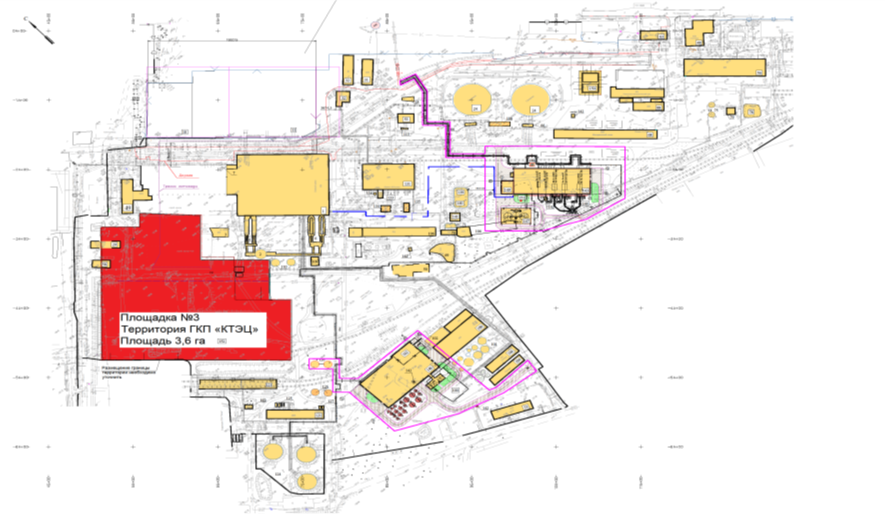 - прогнозная стоимость реализации проекта: 215 114,6 млн. тенге с НДС (с учетом котельной и электросетевого хозяйства); Ориентировочная стоимость строительства                                                       (млн. тенге)- Необходимый объем финансового обеспечения заявки на участие в аукционных торгах, указываемый в Графике, определяется в объеме, равным 1% от стоимости реализации проекта, определенной в рамках соответствующего предварительного ТЭО. 1% финансового обеспечения заявки на участие в аукционных торгах согласно предварительному ТЭО составила 2 151 146 000 тенге;- прогнозный индивидуальный тариф на услугу по поддержанию готовности электрической мощности при строительстве вновь вводимых в эксплуатацию генерирующих установок с маневренным режимом генерации: 11 612 100 тенге/МВт*месяц (без НДС) (с учетом строительства котельной и электросетевого хозяйства);- срок покупки услуги по поддержанию готовности электрической мощности, равный пятнадцати годам;- объем услуги по поддержанию готовности электрической мощности: 240 МВт*мес;- тепловые нагрузки зоны теплоснабжения Кызылординской ТЭЦ на 2025 год ожидаются в объеме 283 Гкал/ч.;- выработка теплоэнергии ПГУ – 127 Гкал/ч;- суммарная выработка 2 водогрейных котлов – 150 Гкал/ч. Водогрейные котлы будут работать в пиковом режиме. Основные технические характеристики водогрейных котов должны соответствовать действующим в РК Правилам и Нормам, экологическим требованиям и пр.;- зона дефицита регулируемой электрической мощности в ЕЭС РК: Южная зона ЕЭС РК (Кызылординская область).- скорость изменения объема регулировочной электрической мощности - не менее 10 МВт/минут;- диапазон регулировочной мощности от объема услуги по поддержанию электрической мощности: в зимний (отопительный период) - 20%, соответственно ±48 МВт, общий диапазон 100 МВт, в летний период - 50%, ±120 МВт, в диапазоне от 50 до 240 МВт, минимальная мощность генерации ЭС не должна быть ниже 50 МВт для устойчивой работы- предполагаемый график реализации строительства: 3.2 Основное топливо – топливный газ для водогрейных котлов и ГТУ, резервное топливо для водогрейных и паровых котлов – дизтопливо или другой вид топлива, обеспечивающий бесперебойную работу ПГУ. Система горячего водоснабжения потребителей – закрытая. Температурный график теплосети - 130/70оС.3.3 Внешние коммуникацииВ таблице сведен укрупненный объем строительства необходимых внешних коммуникаций для проектируемых ПГУ на выбранной площадке.	3.3.1 Газоснабжение проектируемой ПГУ.В качестве основного топлива для ГТУ в составе ПГУ, водогрейных котлов, в соответствии с Техническим заданием, предусматривается природный газ из магистрального газопровода «Бейнеу-Бозой-Шымкент». Запрашиваемый объем газа согласован с Национальным операторам газа АО «КазТрансГаз». Для присоединения ПГУ предусматривается строительство отводящего газопровода от магистральной газовой линии «ББШ» со строительством новой автоматизированной газораспределительной станции АГРС. Точка подключения определена предварительными Техническими условиями, выданными собственником данной магистральной линии. Технические параметры поставляемого газа соответствуют заводским требованиям производителей турбинных установок.В качестве резервного топлива для ГТУ в составе ПГУ, в связи с отсутствием второго источника газа, отсутствия ресурсов и пропускной способности магистрального газопровода «Акшибулак-Кызылорда», предусматривается другие виды топлива. В качестве резервного топлива для устанавливаемых водогрейных котлов может использоваться мазут с сохранением существующего мазутного хозяйства или совмещение резервного хозяйства ПГУ и водогрейных котлов с исключением мазутного хозяйства.Давление газа перед новыми ПГУ 3-3,4 МПа обеспечивается устанавливаемыми на площадке дожимными компрессорами.Газоснабжение проектируемых маневренных ЭС и устанавливаемого оборудования водогрейной котельной может быть обеспечено в соответствии с «Предварительными Техническими условиями №1.59 от 16 сентября 2021 года «Предварительные технические условия №1.59 от 16.09.2021г. «На разработку ПредТЭО для подключения сети газоснабжения проектируемой маневренной электростанции в районе существующей Кызылординской ТЭЦ к магистральному газопроводу «Бейнеу-Бозой-Шымкент», полученных от ТОО «Бейнеу-Шымкент Газ Құбыры», только от второй нитки МГ «ББШ», в этих ТУ определена также точка присоединения к МГ «ББШ» на 916 км район КС 4 «Караозек».Координаты точки подключения обозначены как 45°20'34.5"северной широты, 65°08'23.9" восточной долготы.Предварительная трасса прохождения магистрали газопровода от МГ «ББШ» показана на рисунке. При предварительном выборе трассы учитывались все критерии (рельеф, естественные и искусственные препятствия, соответствие нормативным данным и пр.).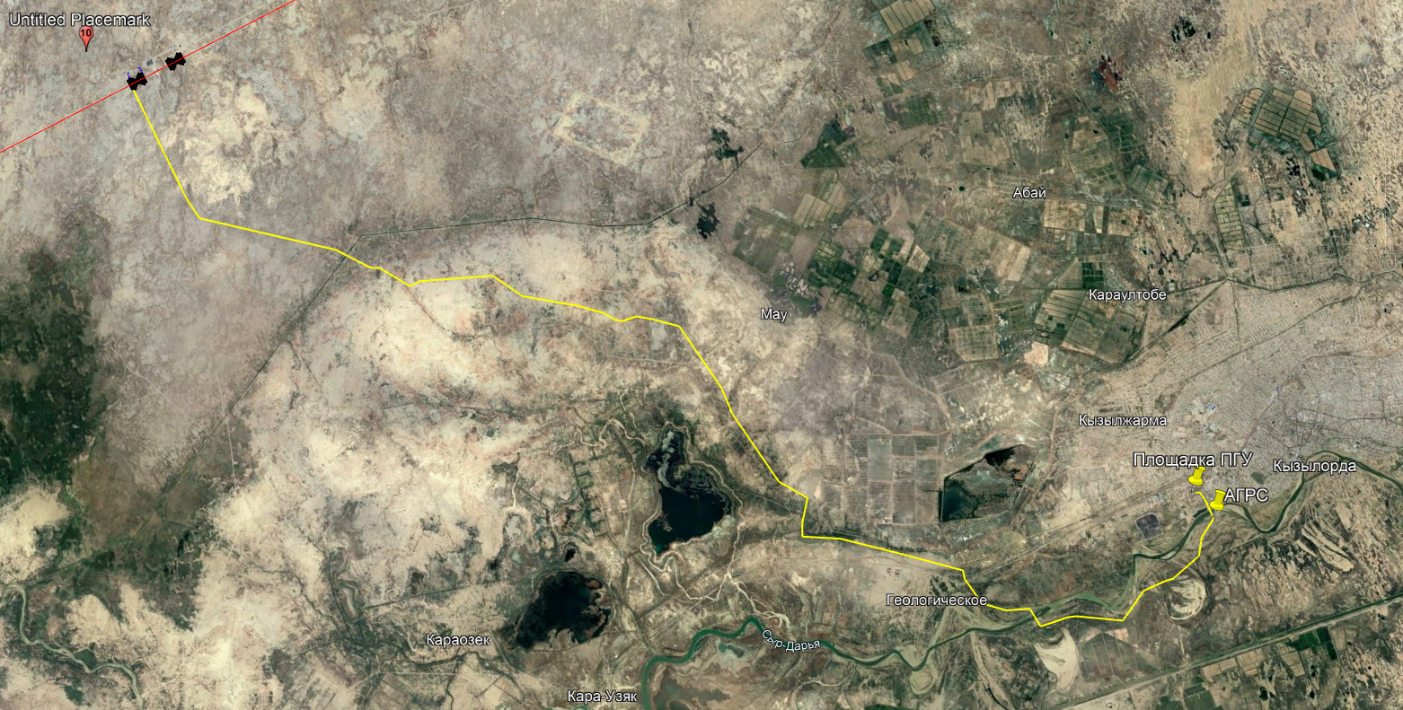 Рисунок Предварительная трасса прохождения магистрали газопровода от МГ «ББШ»Строительство газовой инфраструктуры планируется осуществить за счет местного бюджета, в этой связи в тариф на мощность не включены расходы по строительству газовой инфраструктуры. По данным предварительных технических условий на разработку предварительного ТЭО для подключения сети газоснабжения проектируемой маневренной электростанции в районе существующей Кызылординской ТЭЦ к магистральному газопроводу «Бейнеу-Бозой-Шымкент» от 16 августа 2021 года, выданных ТОО «Бейнеу-Шымкент Газ Құбыры», объем поставки газа для маневренной парогазовой установки составляет не более 432 млн. м3/год.При этом, вышеуказанный объем подлежит согласованию АО «КазТрансГаз» до начала строительства газопровода-отвода и АГРС.Оптовая цена на газ для победителя аукционных торгов будет рассчитана согласно подпункту 5) пункта 7 Правил определения предельных цен оптовой реализации товарного газа на внутреннем рынке Республики Казахстан и предельных цен сжиженного нефтяного газа, реализуемого в рамках плана поставки сжиженного нефтяного газа на внутренний рынок Республики Казахстан вне электронных торговых площадок, утвержденных приказом Министра энергетики Республики Казахстан от 15 декабря 2014 года № 209. 3.3.2 Водные ресурсыДля проектируемой маневренной станции необходимо предусмотреть сети водоснабжения с забором воды из р. Сырдарья от береговых насосных станций (протяженность водопроводной линии 1 км), а также из двух новых скважин производительностью по 50м3/час.Сохраняется подача воды на хозяйственно-питьевые нужды из городского водопровода.На проектируемой площадке ПГУ предусматриваются следующие системы водоснабжения:-водопровод хозяйственно-питьевой воды;-водопровод противопожарной воды;-водопровод технической воды;-водопровод деминерализованной воды.Объем потребления водных ресурсов для рассматриваемых вариантов состава основного оборудования ПГУ обусловлено техническими характеристиками предоставленными заводами-изготовителями.   Уточненный общий объем требуемой воды и состав оборудования водообеспечения будет определяться на следующих этапах проектирования.3.3.2 Земельный участок и точка подключения к электрическим сетямМестонахождение земельного участка: территория Кызылординской ТЭЦ, Юго-Западная часть г. Кызылорда. 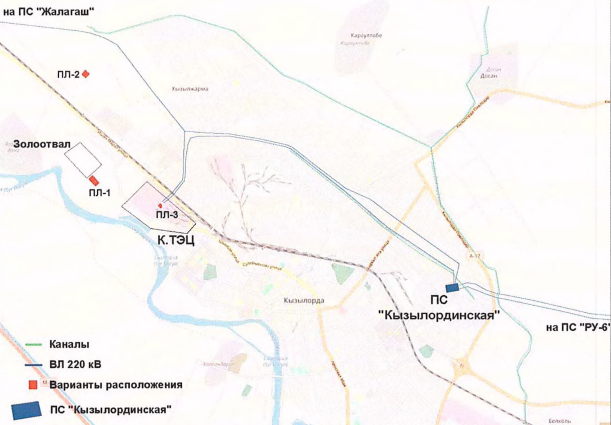 Подключение парогазовой установки к шинам ОРУ 220 кВ Кызылординской ТЭЦ и расширением ОРУ Кызылординской ТЭЦ на три ячейки и усиление ВЛ-220 «КТЭЦ-6-ПС «Кызылординская»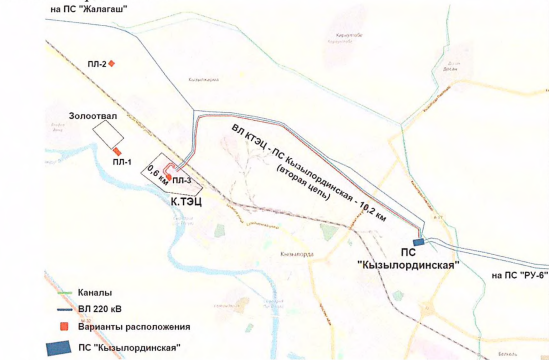 Принципиальная схема подключения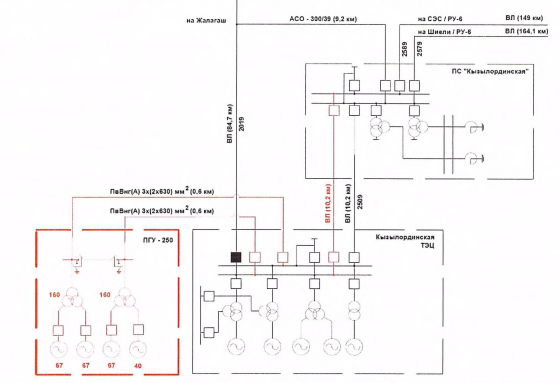 3.4 Потребность в тепловой и электрической энергииПотребность проектируемой ПГУ в топливе определяется мощностью установленных механизмов для производства и отпуска потребителям продукции, а также мощностью токоприемников, обеспечивающих соответствующие условия труда и техники безопасности на производстве.Потребность проектируемой ПГУ в тепловой энергии на отопление, вентиляцию и горячее водоснабжение определяется по температурному графику на основании расчетов потребности в тепле каждого здания и сооружения в зависимости от его назначения, условий эксплуатации и используемых систем отопления и вентиляции, с учетом потребности проектируемых зданий и сооружений.3.5 Соответствие проекта государственным программам, нормативным правовым актам. Строительство ПГУ в Кызылординской области соответствует реализации Плана размещения генерирующих установок с маневренным режимом генерации, утвержденного Министерством энергетики РК. Строительство вновь вводимых в эксплуатацию генерирующих установок с маневренным режимом генерации осуществляется в соответствии с Законом Республики Казахстан «Об архитектурной, градостроительной и строительной деятельности в Республике Казахстан».Разработка предварительного ТЭО на строительство электростанций с маневренным режимом генерации в Кызылординской области – парогазовая установка с установленной мощностью 150-250 МВт и возможностью выдачи тепловой энергии  выполнено в соответствии с требованиями СП РК 1.02-21-2007 «Правила разработки, согласования, утверждения и состав технико-экономических обоснований на строительство», государственными стандартами, нормами и правилами, требованиями пожарной, технической, экологической безопасности и производственной санитарии, соответствует основным направлениям развития энергетики в Республике Казахстан.Закладываемые в предварительное ТЭО мероприятия соответствуют требованиям законодательства Республики Казахстан в сфере энергосбережения и повышения энергоэффективности и обеспечат современный уровень энергоэффективности и энергосбережения, отвечающий последним достижениям науки и техники, для выбираемого типа оборудования.3.6 Природно-климатические условия Город Кызылорда является административным центром Кызылординской области. Он расположен на правом берегу реки Сырдарьи, в ее среднем течении. Основная часть территории области расположена в пределах Туранской низменности, запад области примыкает к Аральскому морю.Город имеет удобные транспортные связи с Россией, с республиками Средней Азии, регионами Республики Казахстан. Через территорию города проходят трассы железной дороги Оренбург-Ташкент, автодороги Актобе-Алматы, Западная Европа- Западный Китай. Река является несудоходной с большим количеством рукавов и протоков как естественных, так и искусственных, многие из которых зарегулированы и активно используются для орошения полей, и примыкающими к ней песчаными участками, и такырами. Река богата рыбой. Русло реки неустойчивое, часто перемещается, образуя новые протоки и озера-старицы, наполняющиеся водой весной и высыхающие в конце лета. Паводок длится с сентября по март. Замерзает река в декабре и вскрывается в феврале-марте.Значительная часть территории занята песками, почти лишенными растительности; на закрепленных песках полынно-типчаковая, солянковая растительность, а весной и эфемеровая на бурых и серозёмных супесчаных и солонцеватых почвах; в понижениях среди песков произрастают астрагалы, джузгуны, виды пырея. Бугристые пески закреплены белым саксаулом, тамариском, терескеном, биюргуном, полынями.Климат Кызылординской области резко континентальный с жарким сухим продолжительным летом и холодной короткой малоснежной зимой. Такой климатический режим обусловлен расположением области внутри евроазиатского материка, южным положением, особенностями циркуляции атмосферы, характером подстилающей поверхности и другими факторами.Континентальность климата проявляется в больших колебаниях метеорологических элементов, в их суточном, месячном и годовом ходе.Лето жаркое и продолжительное. Открытость к северу позволяет холодным воздушным массам беспрепятственно проникать на территорию области и вызывать резкие похолодания, особенно зимой. Абсолютный минимум температуры воздуха достигает 42 С.Засушливость – одна из отличительных черт климата области. Осадков выпадает очень мало. Среднегодовое количество их не превышает 100-190 мм и распределяется по сезонам года неравномерно: 60% всех осадков приходится на зимне-весенний период.Для всей территории области характерны частые и сильные ветры, преимущественно северо-восточного направления. Средняя годовая скорость их колеблется от 3,1 до 6,0 м/с. Сильные ветры зимой при низких температурах сдувают незначительный снежный покров с возвышенных частей рельефа, что вызывает глубокое промерзание и растрескивание верхних слоев почвы. В летнее время наблюдаются пыльные бури.Климатические условия площадки приведены в таблице 3.6.1 Планируемая ПГУ должна обеспечиваться с соблюдением установленных природоохранным законодательством РК ограничений по величинам выбросов загрязняющих веществ в атмосферу;3.6.2 при необходимости разработать Пред ОВОС в соответствии с требованиями законодательства РК, с получением санитарно-эпидемиологического, радиологического и экологического заключений на земельные участки, а также возможно проведение общественного слушания.3.7 Инженерно-геологические условия площадки строительства В геоморфологическом отношении площадка ТЭЦ расположена на слабоволнистой аллювиальной равнине в пределах1 надпойменной террасы. Рельеф террасы ровный, с незначительным понижением на северо-запад.Инженерно-геологические условия площадки приведены по данным изысканий прошлых лет. Грунтовое основание площадки ТЭЦ представлено супесями, глинами, песками, повсеместно покрытыми растительным слоем, которые характеризуются следующими физико-механическими свойствами:Слой 1. Почвенно-растительный слой – слегка гумусированная супесь с корнями растений. Мощность слоя -0,1 – 0,3м.Слой 2. Супесь пылевато-желтого цвета твердой и пластичной консистенции, с тонкими прослоями суглинков и глин. Мощность слоя 1,7-3,9 м. Коррозионная активность супесей к углеродистой стали –высокая.Слой 3. Глина желто-коричневого цвета от твердой до туго-пластичной консистенции, карбонизированная. Мощность слоя -0,5 – 1,4м.Слой 4. Песок желтовато-серый, мелкий, с прослоями пылеватого песка средней плотности, водонасыщенный с тонкими прослоями суглинка и супеси. Вскрытая мощность 20м.На площадке распространены подземные воды, приуроченные к пескам и супесям. Уровень подземных вод находится на глубине 2-2,8 м от дневной поверхности.По химическому составу воды слабосолоноватые. Подземные воды проявляют средно-сильноагрессивные свойства бетонам на портландцементе и слабую степень агрессивности к бетонам на сульфатостойком цементе.По содержанию хлоридов воды не агрессивны к арматуре железобетонных конструкций при постоянном погружении.4. Финансовое обеспечение заявки на участие в аукционных торгах4.1 Финансовое обеспечение заявки на участие в аукционных торгах выпускается заявителем в пользу единого закупщика.4.2 Информация о финансовом обеспечении заявки на участие в аукционных торгах является конфиденциальной и не подлежит разглашению.4.3 Финансовое обеспечение заявки на участие в аукционных торгах должно быть свободно от прав требований третьих лиц, а также от других обязательств участника и (или) победителя аукционных торгов.4.5 Финансовое обеспечение заявки на участие в аукционных торгах является гарантией того, что заявитель, при определении его победителем аукционных торгов, на условиях и в сроки, предусмотренные Правилами, заключит договор покупки электрической мощности с единым закупщиком и внесет подтверждение о наличии финансовых ресурсов для исполнения договора о покупке услуги по поддержанию готовности электрической мощности. 4.6 Заявитель выбирает один из следующих видов финансового обеспечение заявки на участие в аукционных торгах, выпускаемых по системе SWIFT:1) банковская гарантия, оформленная в соответствии с Правилами выдачи банками второго уровня банковских гарантий и поручительств, утвержденными постановлением Правления Национального Банка Республики Казахстан от 28 января 2017 года № 21 (зарегистрирован в Реестре государственной регистрации нормативных правовых актов № 14915);2) резервный аккредитив.4.7 Финансовое обеспечение заявки на участие в аукционных торгах, внесенное заявителем в виде банковской гарантии или резервного аккредитива, возвращается (освобождается) путем направления единым закупщиком соответствующего письма в банк (банки) в течение 3 (трех) рабочих дней со дня проведения аукционных торгов при наступлении одного из следующих случаев:1) участник не стал победителем аукционных торгов в соответствии с итогами аукционных торгов, указанный случай не распространяется на претендента на заключение договора;При подписании победителем договора и внесения им финансового обеспечения исполнения договора, обеспечивается возврат финансового обеспечения заявки претенденту в порядке, предусмотренном Правилами.     2) победитель или следующий претендент аукционных торгов заключил договор покупки электрической мощности и внес необходимый объем финансового обеспечения исполнения договора покупки электрической мощности.4.8 Финансовое обеспечение заявки на участие в аукционных торгах оформляется на срок действия, не менее 120 (ста двадцати) календарных дней с даты проведения аукционных торгов, и является безотзывным.Допускается продление срока финансового обеспечения заявки на срок внесения обеспечения исполнения договора.4.9 Все банковские комиссии и расходы, связанные с финансовым обеспечением заявки на участие в аукционных торгах, в том числе и Банка получателя (бенефициара), оплачивает лицо – должник.4.10 Банковская гарантия или резервный аккредитив в качестве обеспечения заявки на участие в аукционных торгах предоставляется от банков-резидентов Республики Казахстан, долгосрочный кредитный рейтинг в иностранной валюте которых не ниже «В» по Standard&Poor’s или «В-» по Fitch или «В3» по Moody’sInvestorsService либо рейтинг родительской организации (которой принадлежит более 50% акций банка-резидента Республики Казахстан) не ниже уровня «BВB» по Standard&Poor’s или «ВВВ» по Fitch или «Ваа2» по Moody’sInvestorsService.При этом, банковская гарантия или резервный аккредитив банков-нерезидентов Республики Казахстан должны быть подтверждены банками-резидентами путем выпуска гарантии под контр-обязательства нерезидентов.Банки-нерезиденты Республики Казахстан, долгосрочный кредитный рейтинг в иностранной валюте, которых не ниже «ВВВ» по Standard&Poor’s, «ВВВ» по Fitch «Ваа2» по Moody’sInvestorsService могут выпускать банковскую гарантию или резервный аккредитив без выпуска соответствующих контр-обязательств.5. Предоставление заявок на участие в аукционных торгах5.1 Организатор аукционных торгов находится по адресу: Республика Казахстан, 010000, город Нур-Султан, Есильский район, проспект Мәңгілік Ел, д. 10, Бизнес-центр «Kazyna Tower» 17, 19 этажи.5.2 Заявка для регистрации в электронной системе организатора аукционных торгов, заявителем, получившим допуск к регистрации в электронной системе, формируется на официальном интернет-ресурс организатора аукционных торгов для прохождения онлайн-регистрации https://gmr.korem.kz.5.3 Для регистрации в электронной системе организатора аукционных торгов заявитель обращается на официальный интернет-ресурс организатора аукционных торгов для прохождения онлайн-регистрации и представляет в его адрес в электронном виде следующие документы:1) копия устава;2) копия справки о государственной регистрации (перерегистрации) юридического лица;3) копия решения соответствующего органа юридического лица о назначении первого руководителя;4) доверенность на представителя (в случае, если представление интересов осуществляет не первый руководитель);5) информация о реквизитах юридического лица (банковские реквизиты, адрес, контактные телефоны, электронный адрес).5.4 После прохождения заявителем регистрации в электронной системе организатора аукционных торгов и оплаты заявителем тарифов на услуги организатора аукционных торгов, организатор аукционных торгов присваивает заявителю статус участника соответствующих аукционных торгов.5.5 Участник не позднее, чем за 10 (десять) календарных дней до даты проведения соответствующих аукционных торгов, при изменении реквизитов или списка сотрудников участника, имеющих доступ в электронную систему, уведомляет об этом организатора аукционных торгов.6. Содержание заявки в участие в аукционных торгах6.1 Аукционные торги проводятся анонимно, дистанционно с использованием сети интернет, посредством интернет-ресурса электронной системы организатора аукционных торгов.6.2 Аукционные торги проводятся в форме одностороннего аукциона.6.3 В заявке на участие в аукционных торгах участника содержатся следующие основные сведения:1) наименование участника;2) аукционная цена на услугу по поддержанию готовности электрической мощности, указанная в тысячах тенге за один МВт в месяц в национальной валюте Республики Казахстан без НДС, и кратная пяти тысячам тенге за один МВт в месяц;6.4 Участники подают заявки на участие в аукционных торгах в электронную систему в течение торговой сессии, при этом аукционные цены, указываемые в заявках, не должны превышать величину соответствующего предельного аукционного тарифа.6.5 Заявка участника, поданная на участие в аукционных торгах в электронную систему, не подлежит удалению.6.6 Шаг изменения цены – не менее 10 (десяти) тысяч тенге за 1 (один) МВт в месяц. 6.7 Фиксация даты и времени подачи заявок на участие в аукционных торгах в электронной системе осуществляется организатором аукционных торгов с точностью до миллисекунд.7. Требование к языку7.1 Пакет документов, подготовленный заявителем, а также вся корреспонденция и документы, касательно аукционной заявки составляется и представляется на языке, на котором составлена настоящая конкурсная документация. Сопроводительная документация и печатная литература, предоставляемые заявителем, могут быть составлены на другом языке при условии, что к ним будет прилагаться точный (нотариально заверенный) перевод соответствующих разделов на языке аукционной документации, и в этом случае, в целях интерпретации пакета документов, преимущество будут иметь документы, составленные на государственном или русском языке.8. Подведение итогов8.1 Определение победителя осуществляется путем выбора заявки с наименьшей аукционной ценой, которая становится тарифом на услугу по поддержанию электрической мощности, определенным по итогам данных аукционных торгов.8.2 По итогам проведенных аукционных торгов организатор аукционных торгов в течение 1 (одного) часа после закрытия торговой сессии отправляет участникам в электронном виде уведомления об итогах прошедших аукционных торгов. Письменные уведомления направляются участникам не позднее 18-00 часов по времени города Нур-Султан следующего рабочего дня.8.3 Реестр победителей аукционных торгов публикуется на веб-сайте организатора аукционных торгов после проведения последнего вида аукционных торгов, согласно Графику.8.4 В реестре победителей аукционных торгов для каждого вида аукционных торгов отражается следующая информация:1) победитель (победители) аукционных торгов;2) тариф (тарифы), определенный (определенные) по итогам аукционных торгов;3) объемы услуги по поддержанию готовности электрической мощности, вошедшие в объем отбора в рамках аукционных торгов.8.5 Организатор аукционных торгов, не позднее 1 (одного) рабочего дня после закрытия соответствующей торговой сессии, формирует и направляет уполномоченному органу итоги соответствующих проведенных аукционных торгов с расшифровкой пошагового проведения данных аукционных торгов и указанием полной информации о всех заявках на участие в аукционных торгах, поданных в рамках данной торговой сессии в электронную систему.8.6 Уполномоченный орган вправе принять решение о проведении повторных аукционных торгов в течение 30 (тридцати) календарных дней, при объявлении несостоявшимися аукционные торги по следующим причинам:- количество участников менее двух;- не устранение технических неполадок на серверном оборудовании или сбои в электронной системе, приведшие к неработоспособности электронной системы организатора аукционных торгов, а также технических неполадок оборудования или каналов связи сети Интернет, явившиеся причиной невозможности доступа к торговой системе;- длительный (более двух часов) перерыв в электроснабжении торгового зала и (или) серверного оборудования электронной системы.9. Порядок заключения договора с единым закупщиком9.1 Единый закупщик в течение 15 (пятнадцати) календарных дней со дня подведения итогов аукционных торгов направляет победителю аукционных торгов проект договора о покупке услуги по поддержанию готовности электрической мощности.Договор покупки электрической мощности оформляется в соответствии с типовым договором о покупке услуги по поддержанию готовности электрической мощности, утвержденным приказом Министра энергетики Республики Казахстан от 3 декабря 2015 года № 683 (зарегистрирован в Реестре государственной регистрации нормативных правовых актов № 12522).9.2 Победитель аукционных торгов в течение тридцати календарных дней со дня получения проекта договора покупки электрической мощности подписывает указанный договор на срок, равный пятнадцати годам с даты его первой аттестации по индивидуальному тарифу на услугу по поддержанию готовности электрической мощности при строительстве вновь вводимых в эксплуатацию генерирующих установок с маневренным режимом генерации, определенному по результатам аукционных торгов.9.3 При этом индивидуальный тариф на услугу по поддержанию готовности электрической мощности при строительстве вновь вводимых в эксплуатацию генерирующих установок с маневренным режимом генерации, объем и срок покупки услуги по поддержанию готовности электрической мощности победителя аукционных торгов не подлежат корректировке в сторону увеличения.9.4 При несвоевременном вводе в эксплуатацию вновь вводимых в эксплуатацию генерирующих установок с маневренным режимом генерации, срок и дата начала покупки услуги по поддержанию готовности электрической мощности не пересматриваются.9.5 Финансовое обеспечение исполнения договора покупки электрической мощности предоставляется победителем аукционных торгов единому закупщику в течение 30 календарных дней после дня подписания договора покупки электрической мощности путем предоставления банковской гарантии, оформленной в соответствии с Правилами выдачи банками второго уровня банковских гарантий и поручительств, утвержденными постановлением Правления Национального Банка Республики Казахстан от 28 января 2017 года № 21 (зарегистрирован в Реестре государственной регистрации нормативных правовых актов № 14915) или резервного аккредитива, выпущенных по системе SWIFT.9.6 Необходимый объем финансового обеспечения исполнения договора покупки электрической мощности, указываемый в Графике, определяется как произведение удельного значения финансового обеспечения исполнения договора покупки электрической мощности (в тенге/МВт) и объема услуги по поддержанию готовности электрической мощности (в МВт), указанного в Графике.Удельное значение финансового обеспечения исполнения договора покупки электрической мощности составляет 10 000 000 (десять миллион) тенге/МВт.9.7 После заключения, победителем аукционных торгов, договора по покупке электрической мощности и внесения необходимого объема финансового обеспечения исполнения договора покупки электрической мощности, финансовое обеспечение заявки на участие в аукционных торгах, внесенное заявителем в виде банковской гарантии или резервного аккредитива, возвращается (освобождается) путем направления единым закупщиком соответствующего письма в банк (банки) в течение 3 (трех) рабочих дней со дня проведения соответствующих аукционных торгов.9.8 При уклонении победителя аукционных торгов от заключения договора покупки электрической мощности и (или) не предоставления необходимого объема финансового обеспечения исполнения договора покупки электрической мощности в соответствии с Правилами, единый закупщик выставляет требование на оплату по финансовому обеспечению (представленного в виде банковской гарантии или резервного аккредитива), указанного в пункте 3.1 настоящей документации Правил.Деньги, полученные в результате оплаченного требования по банковской гарантии или резервному аккредитиву, зачисляются на специальный счет единого закупщика и (или) направляются единому закупщику.9.9 Все банковские комиссии и расходы, связанные с финансовым обеспечением исполнения договора покупки электрической мощности, в том числе и Банка получателя (бенефициара), оплачивает победитель аукционных торгов.9.10. Победители аукционных торгов возмещают единому закупщику затраты, понесенные на разработку предварительного ТЭО, на основании которого были проведены аукционные торги, в течение 30 (тридцати) дней с момента включения в реестр победителей аукционных торгов.Приложение 1 к аукционнойдокументации по площадкамдействующих энергопроизводящихорганизаций Письмо-подтверждениеоб ознакомлении участника аукционных торгов с условиями аукционной документацииНастоящим (наименование организации, БИН) (далее – Компания) подтверждает, что планирует участие в аукционных торгах на строительство вновь вводимых в эксплуатацию генерирующих установок с маневренным режимом генерации на 2021 год по площадкам, включенным в План размещения генерирующих установок с маневренным режимом генерации и имеющих предварительные ТЭО (по первому виду аукционных торгов), проводимых в 2021 году. В целях подготовки к участию в данных аукционных торгах Компания ознакомлена и согласна с качеством и полнотой аукционной документации, подготовленной на основании разработанного предварительного ТЭО на строительство электростанций с маневренным режимом генерации в Кызылординской области – парогазовая установка с выдачей тепловой энергии с установленной электрической мощностью 240 МВт и в соответствии с Правилами организации и проведения аукционных торгов на строительство вновь вводимых в эксплуатацию генерирующих установок с маневренным режимом генерации, утвержденных Приказом и.о. Министра энергетики Республики Казахстан от 30 апреля 2021 года № 161. (далее – Правила).Рассмотрев аукционную документацию по проведению аукционных торгов на строительство вновь вводимых в эксплуатацию генерирующих установок с маневренным режимом генерации на 2021 год по площадкам, включенным в План размещения генерирующих установок с маневренным режимом генерации и имеющих предварительные ТЭО (по первому виду аукционных торгов), предлагает осуществить строительство в соответствии со следующими техническими, технологическими и эксплуатационными характеристиками, диапазоном регулирования вновь вводимых в эксплуатацию генерирующих установок с маневренным режимом генерации, характеризующие условия, указанных в приложениях 1 и 2 к Правилам (подробное описание проекта с приложением одного из следующих подтверждающих документов: бизнес-плана/предварительного технико-экономического обоснования/ технико-экономического обоснования/иной документ):1.Описание предлагаемого оборудования (по каждому виду оборудования) ________2. Описание технических и технологических характеристик проекта _____________3. Описание характеристик проекта ___________________________4. Описание эксплуатационных характеристик проекта _________________________5.Описание диапазона регулирования и технические возможности регулирования __На общую сумму________________________________________________________.
                                                        (цифрами и прописью)Настоящее письмо-подтверждение содержит следующие документы:
         1.______________________________________________________________________
         2.______________________________________________________________________
         3.______________________________________________________________________
         4.______________________________________________________________________
         5.______________________________________________________________________Настоящим Компания обязуется, в случае признания по итогам аукционных торгов нашу компанию_____________________________________________________________________________,   (наименование заявителя)победителем, завершить строительство в срок до 2025 года включительно.Настоящим Компания подтверждает свою готовность в случае признания Компании победителем аукционных торгов в соответствии Правилами возместить единому закупщику в полном объеме затраты понесенные на разработку предварительного ТЭО, в сумме 170 696 073,30 тенге с НДС на основании которого были проведены аукционные торги, в течение 30 (тридцати) дней с момента включения в реестр победителей аукционных торгов.Настоящим Компания обязуется, в случае признания по итогам аукционных торгов нашу компанию_____________________________________________________________________________,   (наименование заявителя)победителем, внести обеспечение исполнения договора на сумму, составляющую 10 000 000 (десять миллионов) тенге/МВт (10 000 000 х объем услуги по поддержанию готовности электрической мощности участников аукционных торгов, определённых победителем).Настоящее письмо-подтверждение является действительным до момента заключения договора покупки электрической мощности.До момента заключения договора покупки электрической мощности, настоящее письмо-подтверждение вместе с реестром итогов аукционных торгов будет выполнять роль обязательного договора между нами.
 
         ___________________                     _________________________
      (Подпись, дата)          М.П.          (Должность, Ф.И.О.)
 
Имеющий все полномочия подписать письмо от имени и по поручению______________________________________________________________________
               (наименование заявителя, оригинал доверенность на право подписания)
Согласование комиссией Дата проведения торговЗона ЕЭС РКТип27.12.2021 г.Южная зона (Кызылординская область)Парогазовая установка(с выдачей тепла) (далее ПГУ)*Технико-экономическое обоснование (ТЭО)4 691,4Оборудование 127 996,4Строительно-монтажные работы (СМР)29 643,9Прочие 1163,8Технический надзор990,1Авторский надзор376,9НДС19 783Капитализация за период строительства ПГУ (3 года)30 468,6ИТОГО215 114,62022г.2023г.2024г.2025г.Разработка ТЭО, рабочего проекта Строительно-монтажные работыВвод в работуПодключение к газовой сети(газоснабжение)Подключение к эл. сети (схема выдачи мощности)Подключение к тепловой сети (выдача тепла)ВодообеспечениеКанализацияПодключение к МГ «ББШ», к точке врезки, ориентировочная протяженность 50 кмстроительство новой АГРС1) Строительство ОРУ-220 кВ на территории ПГУ (3 ячейки 220 кВ);2) Строительство двухцепной ВЛ 220 кВ до ПС Кызылординская (по 21 км);3)  Прокладка кабельных линии 220 кВ (по 4 км) для подключения к ОРУ-220 кВ ПС Кызылординская;4)  Расширение ОРУ 220 кВ ПС Кызылординская с установкой 2 ячеек 220 кВ.Подключение к существующей тепловой сети КТЭЦ 0,2 км Строительство сети водоснабжения 0,8 км от новой береговой насосной станции БНС на реке Сырдарья, --0,4 км водопровод от новых 2-х скважин с производительностью 50м3580м от КНС «КТЭЦ» до земельного участкаНаименование показателяВеличинаОбоснованиеКлиматический подрайон IVAСП РК 2.04-01-2017*Прил. А, рис.А.1Зона влажностисухойСП РК 2.04-107-2013 таб.3Расчетная температура наружного воздуха, оС:СП РК 2.04-01-2017* абсолютная минимальная-37,2СП РК 2.04-01-2017* абсолютная максимальная+45,6СП РК 2.04-01-2017* наиболее холодных суток  обеспеченностью    0,92-27,1СП РК 2.04-01-2017*Температура наиболее холодной пятидневки обеспеченностью 0,92, оС-23,44СП РК 2.04-01-2017*Среднегодовая  температура наружного воздуха, оС+10,5СП РК 2.04-01-2017*Средняя  температура наружного воздуха за отопительный период, оС-0,9СП РК 2.04-01-2017*Среднемесячная температура наружного воздуха наиболее холодного месяца,  январь, оС-7,7СП РК 2.04-01-2017*Среднемесячная температура наружного воздуха наиболее жаркого месяца, июль, оС+27,8СП РК 2.04-01-2017*Температура при нормальных условиях для ГТУ, ПГУ, оС+15ГОСТ Р 52200-2004*Температура начала отопительного периода, оС+8СП РК 2.04-01-2017*Продолжительность отопительного периода ≤ 8 оС, сут164СП РК 2.04-01-2017*Начало отопительного периода, дата20,10СП РК 2.04-01-2017*Окончание  отопительного периода, дата02,04СП РК 2.04-01-2017*Среднее число дней с минимальной температурой воздуха равной и ниже ≤ -25 оС,1,6СП РК 2.04-01-2017*Среднее число дней с максимальной температурой воздуха равной и выше ≥ +25 оС,140,6СП РК 2.04-01-2017*Высота барометра над уровнем моря, м129,8СП РК 2.04-01-2017*Относительная влажность, зима/лето/год, %79/33/54СП РК 2.04-01-2017*Атмосферное давление на высоте установки барометра, среднемесячное за июль/январь, гПа991,9/1002,95СП РК 2.04-01-2017*Атмосферное давление на высоте установки барометра, среднее за год, гПа1009,8СП РК 2.04-01-2017*Нормативное значение веса снегового покрова (II район), кПа0,8НТП РК 01-01-3.1 (4.1)-2017Нормативное значение ветрового давления(III район), кПа0,56СП РК 2.04-01-2017*Сейсмичность района строительства, баллы6СП РК 2.03-30-2017*№Наименование организацииФИОдата1.2.3.4.5.6.7.8.9.